Физическая культура ___9___ классПлан –конспект урока физической культуры №__13-14_____Место проведения: Спорт зал	:   45 мин.Цель урока:     1. Учить размыканию колоны по три на дистанцию вытянутых рук, при движение обход по залу Задачи урока: 1. Мальчики – махом – оборот  назад  касаясь.  Девочки – перемахи,  повороты, сед. Тренировка по подтягиванию	  2. Провести игру эстафету с преодолением 2 -3 припятствий.Инвентарь:	Здравствуйте дорогие пользователи моего сайта!На создание своих планов я потратил ни мало времени и сил.Я не могу их выложить просто, так сами понимаете, что это такое создание документации.Так что я их вам  конечно отдам!  Но за скромное вознаграждение всего 250 рублей. За каждый класс. Я, принимаю Киви Qiwihttps://visa.qiwi.comВот мой кошелек +77751084573 пополняем через терминалы Qiwi или в обычных терминалах в разделе «Электронные деньги» выбираем из списка Qiwi кошелек!За вопросами пишем мне в контакт http://vk.com/taran_310 либо по телефону +77751084573Емейл  taran_310@mail.ru                                                http://planypofizkulture.jimdo.com/№СодержаниеӘдістемелік нұсқауларО.М.У1Вводно-подготовительная  часть1. Построение, сдача рапорта. 2. Сообщение темы и задач урока. 3. Строевые упражнения в движении. 4. Ходьба и её разновидности: а) ходьба на носках; б) ходьба на пятках; в) ходьба в полуприседе; г) ходьба в приседе; д) прыжки вверх на каждый шаг. 5. Бег и его разновидности: а) бег в медленном темпе; б) бег с захлестыванием голени; в) бег с высоким подниманием бедра; г) бег в шаге; д) ускорение с набеганием. ОРУ с гимнастическими палками.1. И. п. - стоя, ноги врозь, держать гимнастическую палку впереди на вытянутых руках. Поднимаясь на носках, опускать и поднимать кисти рук. – 7 – 8 раз2. И. п. – стоя ноги врозь, держать гимнастическую палку за середину на вытянутой руке. Выполнять вращение вправо , влево гимнастической палкой – 7 – 8 раз, поменять руку.3. И. п. – стоя ноги врозь, гимнастическая палка внизу. Поднять гимнастическую палку вверх и перевести ее за спину – 5 – 6 раз.4. И. п. – стоя ноги врозь, удерживая гимнастическую палку вверху – наклоны туловища вперед – назад – 7 – 8 раз.5.  И. п. – стоя ноги врозь, удерживая гимнастическую палку вверху – наклоны туловища  вправо - влево – 7 – 8 раз.6. И. п. – стоя ноги врозь, гимнастическая палка удерживается двумя руками за спиной. Наклоняясь вперед, гимнастическую палку поднять вверх – 5- 6 раз.7. И. п. – ноги на ширине плеч, приседая, поднять палку вверх , встать – вниз – 7 – 8 раз.8. И. п. – стоя ноги вместе,  удерживать гимнастическую палку вертикально на полу хватом за один конец. Перемах правой (левой) ногой над палкой – 7 – 8 раз.12-15 мин1' 3' 5'6' 8-10 раз 8-10 раз 8-10 раз 8-10 раз 8-10 раз 8-10 раз 8-10 раз8-10 раз Обратить внимание на готовность класса к уроку. Краткость и четкость в изложении. Четкость выполнения предварительной и исполнительной команды. Дистанция 2 шага, следит сзади идущий. Следить за осанкой, при ходьбе на носках ноги не сгибать, руки точно в стороны. Дистанция 2 шага. Руки работают вдоль туловища, частота работы ног близка к max  Бег с max усилием. Частота вращения близка к max . Наклон глубже, рука прямая. Руки не опускать. Спина прямая. 1    1. Учить размыканию колоны по три на дистанцию вытянутых рук, при движение обход по залу 1. Команда «Вправо (влево, от середины) на столько-то шагов Разом-Кнись!». Если количество шагов не указывается, то размыкание производится на один шаг. Все, за исключением того, от кого производится размыкание, выполняют поворот направо (налево) и, продвинувшись настолько, чтобы расстояние между ними и стоящими рядом сзади составило указанное количество шагов, поворачиваются лицом к фронту.. Для смыкания подаётся команда «Влево (вправо, к середине) Сом-Кнись!», и все действия выполняются в обратном порядке. Это же размыкание и смыкание может быть выполнено бегом. При подаче команды добавляется слово «бегом».
 2. Мальчики – махом – оборот  назад  касаясь.  После маха назад, проходя вертикальное положение, энергично разогнуться в тазобедренных суставах и одновременно отвести руки назад за голову. Не задерживаясь в положении прогнувшись, быстро согнуться в тазобедренных суставах и поднести прямые ноги к перекладине на уровне середины голеней. Все эти действия должны закончиться прежде, чем начнётся мах назад в висе согнувшись. С началом маха назад продолжать разгибание в плечевых и начать разгибание в тазобедренных суставах. Таз приблизится к грифу перекладины и увеличится угловая скорость вращения всего тела вокруг оси, в результате чего оно повернётся до положения упора.Девочки – перемахи,  повороты, сед. Тренировка по подтягиваниюИз виса лёжа на нижней жерди перехватить правую скрёстно над левой обратным хватом. Поворачиваясь направо и нажимая приводящим движением правой руки на жердь, развести ноги врозь, сесть на правое бедро. Опуская левую руку в сторону отвести левую ногу дальше назад, а правую согнуть. Заканчивая сед, прогнуться.
 3.Провести игру эстафету с преодолением 2 -3 припятствий.27 '10' 10'7' После подачи команды преподаватель ведёт подсчёт по два до тех пор, пока все не займут своего места в строю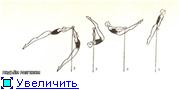 11. Построение в шеренгу. 2. Домашнее задание. 3. Подведение итогов. 4. Организованный уход.3'0,5 ' '1'1'0,5' 'Ходьба, упражнения на расслабление и дыхание.Сгибание и разгибание рук в упоре лежа